Universal Accommodations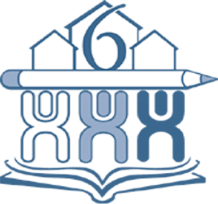 Manipulatives	Dark lined paperRaised line paperSpell checkerLarge print materialsCalculatorClassroom FM system*Alternative program site-presentlybeing reviewed	Seating arrangementNear rather than far point copyingPhotocopied notesKey words and phrase onlyWord processor for notesMind MapVerbal notes on tapePoint form notesTeacher’s copy of notes providedOutline provided for all special projectsExtra set of texts at homeMnemonics (memory prompt)Strategy card (step-by-step-direction)Emphasize visual presentationsMonitor attention (signal systems)Frequent activity breaksDivision of long assignments into partsReduced reading level materialsSimplified directionsProvide tactile/kinesthetic activitiesAdjusted expectations for length of assignmentsWritten directions read to studentTest outline and preview providedIn-school study programExtra time for project completionPrioritize homework assignmentsReduced number of assigned questionsAlternate format to written assignmentStudy broken into several short slotsQuiet, individual or small group settingAdjusted test format in lieu of essay Provincial assessment accommodations (see provincial guidelines)Access to computerPractice test provided or example given on testsBlank visual organizer provided with testExtra time (usually time and a half/double time)Word choices provided for fill-in-the-blank questionsTeacher selects key questionsPortfolioJustifiable AccommodationsPRESENTATIONBrailleColoured paperFrequent short quizzes in lie of examLarge printOpen bookPersonal FM systemRead questions aloudTaped textsRESPONSEBraillerEvaluation of daily work onlyOral testingScribe for testsScribeSpeech/text deviceSpelling not counted in daily work or test situationsSETTINGSpecial lightingTIMINGExtended time (more than double)